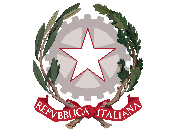 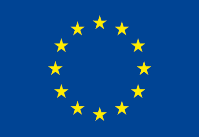 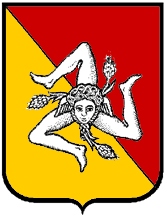                                                                                           ALLEGATO   4Al Dirigente Scolastico Dell'I.C. La Pira – Gentiluomo Camaro – Messina         DICHIARAZIONE SULL’INSUSSISTENZA DI CAUSE DI INCOMPATIBILITA’ Progetto: Fuori centro. Leggere la città dalla periferia, educare alla comunità” – Avviso SIAE “Per Chi Crea” Edizione 2023 – Bando 2 – Formazione e promozione culturale delle scuole – Settore libro e lettura.Codice Progetto SIAE: 202302040874Il/La sottoscritto/a.........................................nato/a a ...................IL ............ ed residente in ......................., Via...................................................................... n......... Consapevole delle sanzioni penali in caso di dichiarazioni mendaci e della conseguente decadenza dai benefici  conseguenti al provvedimento emanato (ai sensi degli artt. 75 e 76 del DPR 445/2000), sotto la propria responsabilità                                               DICHIARA che non sussistono cause di incompatibilità a svolgere l’incarico indicato: a) di non avere altri rapporti di lavoro dipendente, o di collaborazione continuativa o di consulenza con le altre Amministrazioni pubbliche o con soggetti privati, salvo quelli eventualmente derivanti da incarichi espressamente consentiti da disposizioni normative o autorizzati dall’ Amministrazione;b) di non trovarsi in alcuna delle cause di incompatibilità richiamate dall’art.53 del D.Lgs.n. 165/2001 e successive modifiche.La presente dichiarazione è resa ai sensi e per gli effetti dell’art. 20 del predetto d.lgs. n. 39/2013. Messina lì,                                                                           FIRMA                                                                                                                        ____________________________